都立多摩桜の丘学園学校公開申し込み用紙 お住まいの教育委員会へお伝えのうえ、６月１５日（木）までに下記のファクシミリもしくは二次元Formsコードのどちらかでお願いします。　　 ファクシミリ送付先（FAX： 042-372-9480）　　　東京都立多摩桜の丘学園　ファクシミリ取りまとめ担当者　川邊行　　　　　　　 令和５年度　都立多摩桜の丘学園　学校公開に申し込みます。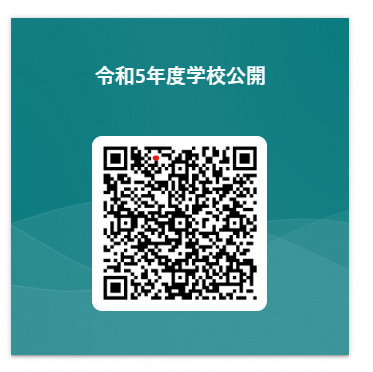 日時６月２１日（水）午前９時４０分から午前１１時３０分６月２１日（水）午前９時４０分から午前１１時３０分参加者　氏名御住所〒〒連絡先（電話）見学御希望の学部（一つの番号に〇を付けてください）１　肢体不自由教育部門小学部２　肢体不自由教育部門中学部３　肢体不自由教育部門高学部４　知的障害教育部門小学部５　知的障害教育部門中学部６　知的障害教育部門高等部１　肢体不自由教育部門小学部２　肢体不自由教育部門中学部３　肢体不自由教育部門高学部４　知的障害教育部門小学部５　知的障害教育部門中学部６　知的障害教育部門高等部本校の見学初めて　　過去にあり　※どちらかに〇をしてください。初めて　　過去にあり　※どちらかに〇をしてください。お住まいの教育委員会への連絡（　　　　市）教育委員会に連絡しました　チェックお住まいの教育委員会への連絡（　　　　市）教育委員会に連絡しました　